Фото пропозиції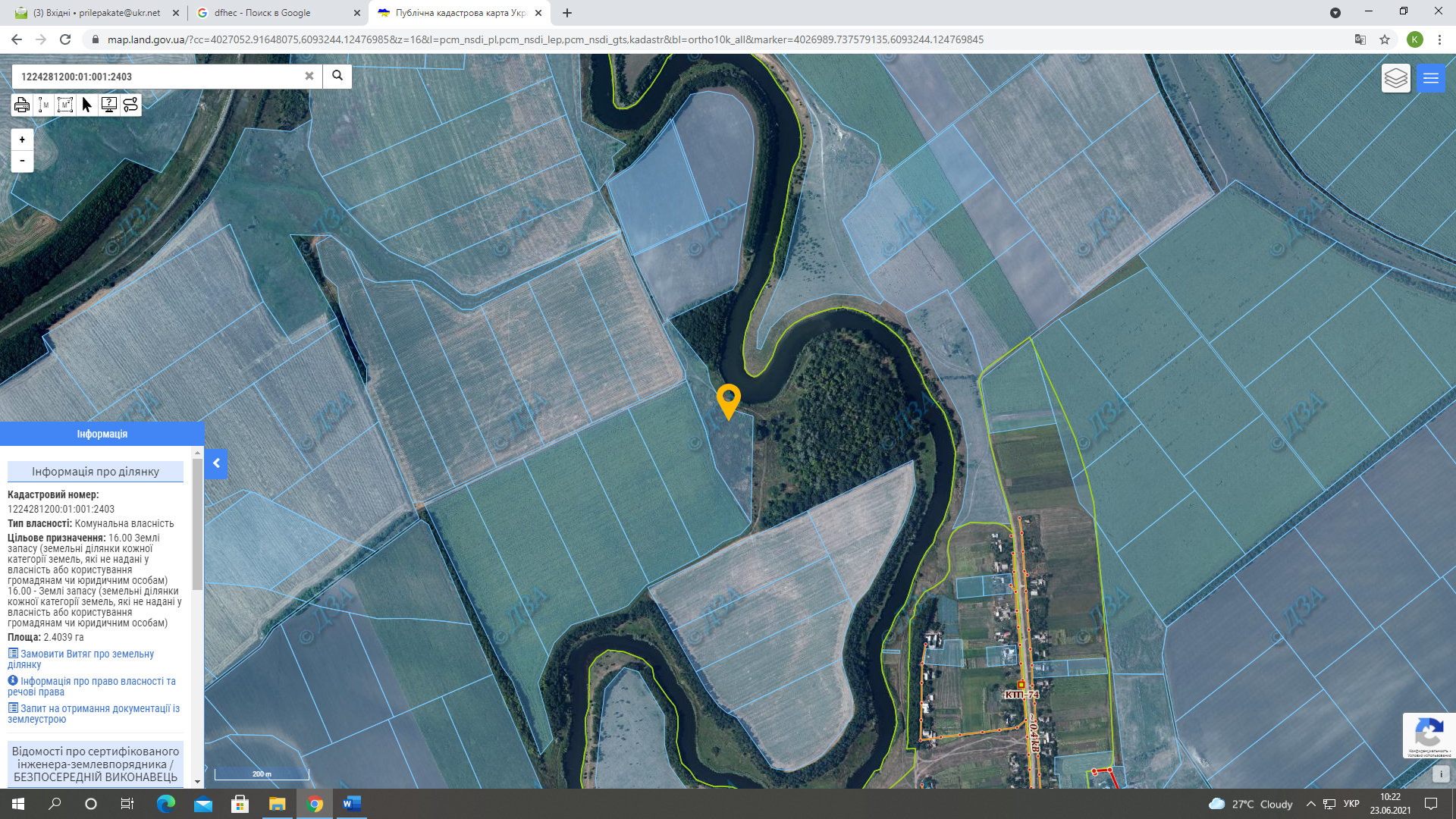 ДаніПропозиція Громада, областьПокровська селищна територіальна громада Дніпропетровської областіДілова ініціатива громадиЗалучення інвестора для розміщення туристичного спортивно-оздоровчого комплексу (гостьового будинку, формування зон: спортивної, екотуризму, кемпінгу)Передумова для реалізації ініціативиОпишіть максимально конкретноПокровська селищна територіальна громада знаходиться за 127 км від м.Дніпро, 95 км. Від м.Запоріжжя та 136 км від м.Донецьк. Через громаду проходять автомобільні шляхи Н15 та Т0401. Через територію проходить залізнична гілка Чаплине-Бердянськ. У громаді з 2019 року працює туристично-інформаційний центр. Розроблено 4 туристичні маршрути та карти-схеми до них (велосипедний, кемпінговий, піший та історико-краєзнавчий) та туристичне обладнання (велосипеди, туристичні палатки, каремати, велошоломи тощо) Визначено туристичні об’єкти, розроблено їх знакування двома мовами та проведено маркування території. Створено рубрику «Туризм» на сайті КЗК «Покровська бібліотека», де розміщені матеріали по туристичній Покровщині. Визначено 4 садиби сільського «зеленого туризму» в с.Андріївка та відкрито сторінку у фейсбуці «Гостинна Андріївка». Є першопрохідці туристичних маршрутів: експерти по розвитку туризму у Дніпропетровській області, команди туристів з міста Дніпра, які пройшли шляхами кемпінгового маршруту по річці Вовчій і оцінили нашу водну артерію по індексу Орілі в 90%. Крім цього, громада має заказник місцевого значення «Андріївський ліс» (якому  понад 100 років, відомий як «Макаренський сад»), розташований поблизу річки Гайчур. Саме тут свіже повітря, казкова природа, риболовля, збір грибів та лікарських рослин, а неподалік  - населений пункт, де можна придбати екологічні продукти.  У громаді щорічно проводяться фестивалі, ярмарки із залученням представників сусідніх громад як з Дніпропетровської області, так і з всієї України. Так, у 2019 році був проведений багатожанровий фестиваль «Fest-party у селянській хаті у Покровській ОТГ!», де було залучено 17 делегацій з 4 областей України (Хмельницької, Кіровоградської, Запорізької та Дніпропетровської областей).Які ресурси для реалізації цього проекту є в громаді (земельні ділянки, кваліфіковані фахівці, природні ресурси: озера, ліси, копалини тощо; розроблені проекти, логістичні перспективи)Земельна ділянка розташована за межами с. Андріївка площею 2,4039 га (кадастровий номер 1224281200:01:001:2403) з цільовим призначенням землі запасу. Поряд розташований лісовий заказник місцевого значення «Андріївський ліс», площею 10 га. Відстань до найближчого смт Покровське 9,5 км. Наявна під’їзна дорога з асфальтно-бетонним та ґрунтовим покриттям. Є можливість підведення комунікацій: відстань до лінії електропередач 0,6км; напруга лінії електропередач 0,4кВ; відстань до трансформаторної підстанції 1,45км; відстань до діючого газопроводу 0,7км; водопостачання можливо забезпечити шляхом буріння свердловини, а водовідведення – будівництвом септика. На ділянці можливо підключити провідний  Інтернет-зв’язок компанії Простонет, а також  є покриття мобільного телефонного зв’язку МТС, Лайф, Київстар.Розпорядник земельної ділянки: Покровська селищна рада. Варіанти передачі земельної ділянки інвестору: оренда через аукціон, продаж тощо.Варіанти співпраці громади з інвестором (Як Ви вбачаєте реалізацію цього проєкту? Що готова виділити Ваша громада? Як сприятиме приватному інвестору в цьому проекті?) Громада зацікавлена в тому, щоб на території громади розвивався сільський зелений туризм, створювалися спортивно-оздоровчі туристичні комплекси. Виконавчий комітет Покровської селищної ради пропонує виділення земельної ділянки на сесії ради або через торги на електронному майданчику. Також виконавчий комітет Покровської селищної ради сприятиме у виробленні технічної документації. Умова громади – реєстрація юридичної особи на території громади та сплата податків на місці. Офіційний сайт громади: https://pokr.otg.dp.gov.uaКонтактна особа місцевої громади, відповідальна за розвиток та інвестицій (телефон, ел.пошта)Черненко Аліса Анатоліївна +380662230760Муляр Людмила Миколаївна +380964317785e-mail: info@pokr.otg.dp.gov.ua